Boarshaw Primary School – ScienceBoarshaw Primary School – ScienceBoarshaw Primary School – ScienceBoarshaw Primary School – ScienceBoarshaw Primary School – ScienceBoarshaw Primary School – ScienceBoarshaw Primary School – ScienceTopic: Living things and their habitats.Strand: BiologyStrand: BiologyStrand: BiologyStrand: BiologyStrand: BiologyYear 2What should I already know?What should I already know?Key KnowledgeVocabularyVocabularyThere are five types of vertebrates (mammals, fish, reptiles, amphibians, birds).Some animals are suitable to be kept as pets but others are not.Animals including humans have offspring which grow into adults.The names of the main body parts (eg neck, elbow, knee, eyes etc).How to group animals according to what they eat or by their appearance, the sounds they make or textures of skin / fur.Which things are living, dead or have never been alive.There are five types of vertebrates (mammals, fish, reptiles, amphibians, birds).Some animals are suitable to be kept as pets but others are not.Animals including humans have offspring which grow into adults.The names of the main body parts (eg neck, elbow, knee, eyes etc).How to group animals according to what they eat or by their appearance, the sounds they make or textures of skin / fur.Which things are living, dead or have never been alive.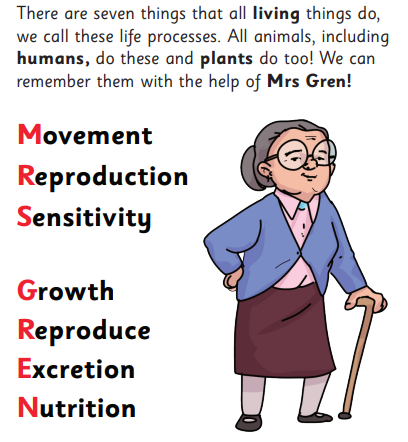 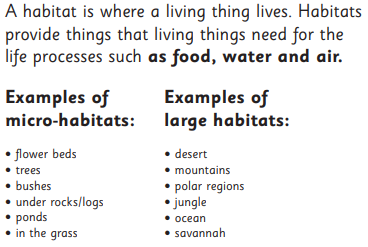 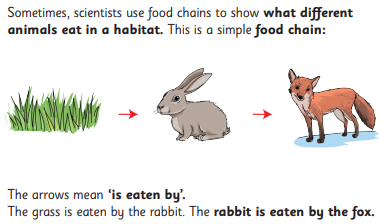 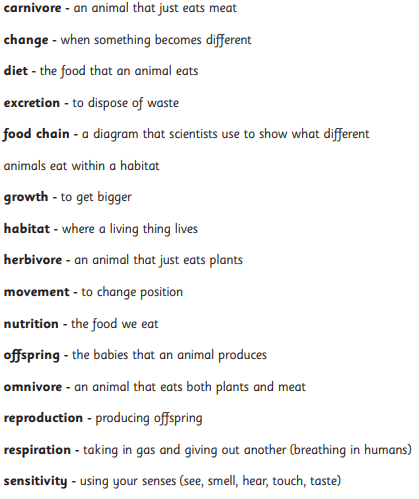 Key KnowledgeKey Knowledge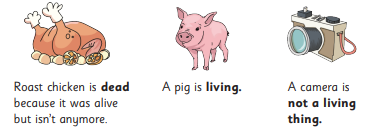 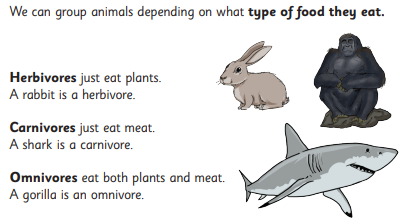 Boarshaw Primary School – Science Boarshaw Primary School – Science Boarshaw Primary School – Science Boarshaw Primary School – Science Topic:  Animals including humansTopic:  Animals including humansYear 2Year 2End of UnitEnd of UnitEnd of UnitEnd of UnitQuestion 1: What is a habitat? a) Something that shoes what different animals eatb) Somewhere a living thing lives.c) Something that only eats plantd) One of the seven life processese) Don’t knowQuestion 4: What is an omnivore?a) Something that just eats plantsb) Something that just eats meatc) Something that eats plants and meatd) Something that only drinks watere) Don’t know Question 2: Which of the following applies to a rock?a) Livingb) Deadc) Never alived) Don’t knowQuestion 5: Which of these are examples of micro-habitats? (Circle 2)a) Jungleb) Pondc) Under a rockd) Deserte) Don’t knowQuestion 3: Which of the following are life processes? (Circle 2)a) Sensitivityb) Flying c) Swimmingd) Growthe) Don’t knowQuestion 6: Which of these statements is true? a) A cow’s habitat is the savannah.b) The arrow on a food chain means “eaten by”c) Living things do not adapt to their habitatsd) Only humans do the seven life processese) Don’t know